VICTORIAN STATE-LOCAL GOVERNMENT AGREEMENT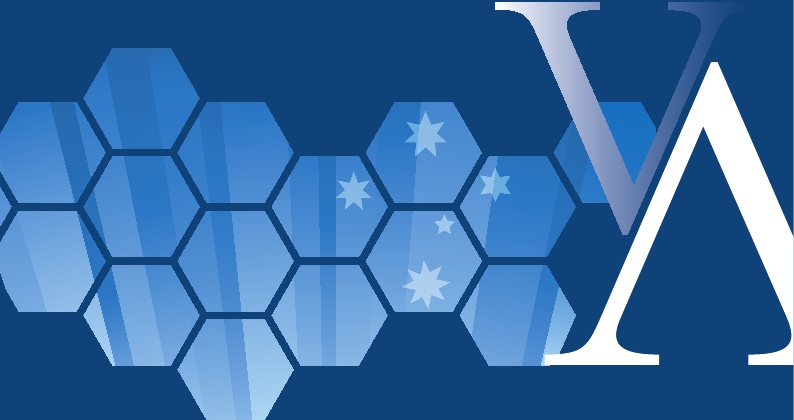 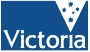 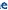 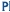 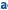 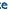 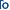 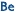 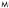 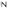 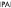 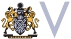 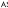 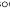 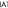 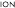 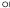 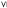 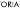 AN AGREEMENT ESTABLISHING PRINCIPLESTO GUIDE STATE–LOCAL GOVERNMENT RELATIONSON LOCAL GOVERNMENT MATTERSSigned by:Hon Richard Wynne MPMinister for Local Governmenton behalf of the State Government of Victoriaon the Fourteenth day of May 2008Cr Dick GrossPresident of the Municipal Association of Victoriaon behalf of local government in Victoriaon the Fourteenth day of May 2008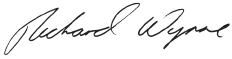 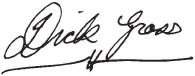 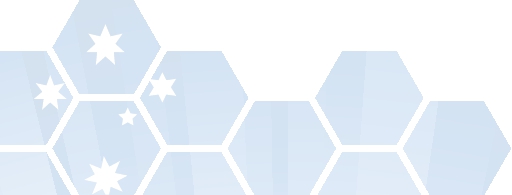 PREAMBLE1.2.3.The Minister for Local Government on behalf of the Victorian Government and the Presidentof the Municipal Association of Victoria on behalf of Victorian Councils (the Parties) enterinto this agreement (the VSLGA) to strengthen state–local government relations by buildinga collaborative working relationship between state and local government and improvingcommunication and consultation.The Victorian Government recognises in Part 2A of the Victorian Constitution Act 1975, thatlocal government is ‘a distinct and essential tier of government consisting of democraticallyelected Councils having the functions and powers that the Parliament considers arenecessary to ensure the peace, order and good government of each municipal district’.The Parties agree:i)to give effect to the Inter-Governmental Agreement Establishing Principles GuidingInter-Governmental Relations on Local Government Matters (IGA) by entering into theVictorian State–Local Government Agreement (VSLGA); andii) the VSLGA will serve as the basis for continuing relations between state and localgovernment in Victoria, and does not depend on the continued operation of the IGA.VICTORIAN STATE-LOCAL GOVERNMENT AGREEMENT3PART 1 – OBJECTIVE4.The objective of the VSLGA is to progress social, economic and environmental outcomes forVictoria’s communities by:i)improving communication and consultation between state and local government;ii) improving coordination and strategic planning of government services and functions atthe local level;iii) strengthening the capacity of local government to provide services and functions at thelocal level;iv) promoting greater transparency and accountability between state and local government;andv) fostering a culture of continuous improvement to enhance the performance of localgovernment.4VICTORIAN STATE-LOCAL GOVERNMENT AGREEMENTPART 2 – AGREED PRINCIPLES5.For the benefit of Victorian communities, the Parties agree that the following principles,which are consistent with the principles outlined in the IGA, should guide state-localgovernment relations:i)Relations between state and local government should be conducted in a spirit of mutualrespect with an emphasis on improving communication and cooperation.ii) Local government is accountable to its local communities and its operational autonomy isrecognised and supported.iii) The Victorian Government is accountable to the people of Victoria and its state-wideobligations are recognised.iv) The diversity of local government’s financial capacity and the Victorian Government’sfiscal position should be mutually recognised.v) The transparency of the financial relations between state and local government should beimproved to enhance decision making. The Victorian Government commits to reportingits financial relationships with local government in its annual Budget.vi) The use of intergovernmental agreements should be promoted to ensure that roles andresponsibilities are clearly articulated and full financial considerations are made.vii) State and local government recognise the value in seeking the support of the other whenmaking representations to the Commonwealth Government that have implications foranother level of government.viii) Local government recognises that it is responsible for significant community assets andcommits to sound public governance through good financial and asset managementreporting.VICTORIAN STATE-LOCAL GOVERNMENT AGREEMENT5PART 3 – APPLICATION OF THE VSLGA6.7.8.9.The VSLGA applies to state and local government in Victoria.The VSLGA applies to arrangements where local government is delivering a program withfunding from the Victorian Government, where state and local government partner to deliverprograms and where local government acts as an agent and delivers services on behalf ofstate government, or where the relationship between the Commonwealth Government andlocal government may affect state government.In accordance with Part II of the IGA, the VSLGA does not override, or detract from, or addto any legislation or commitments entered into as part of existing arrangements betweenlocal government and other spheres of government.The VSLGA is not a legally binding agreement.6VICTORIAN STATE-LOCAL GOVERNMENT AGREEMENTPART 4 – ENABLING MECHANISMS FORVICTORIAN GOVERNMENT DEPARTMENTS ANDLOCAL GOVERNMENT10. In acting to meet the objectives and principles of the VSLGA, and in giving effect to Parts IIIand IV of the IGA, state and local government agree to:i)consult the Negotiating Guidelines for State–Local Government Funding Agreementswhen establishing service agreements between state government departments and localgovernment;ii) consult the Communication and Consultation Guidelines for State–Local GovernmentEngagement; andiii) local government demonstrating continuous improvement in service delivery andproductivity gains in agreement with the Victorian State–Local Government Group.11. In the interests of strategic planning and effective resource allocation, local governmentwill consult the Victorian Government before entering into any agreement with theCommonwealth Government that may affect state government.12. Where the Victorian Government intends for local government to administer or enforce newprimary legislation, or new or revised regulation, the relevant lead department shall, subject toexceptional circumstances, consult with local government in accordance with Section 4.6 ofthe Victorian Guide to Regulation (‘Consultation with local government’).PART 5 – EVALUATION AND REVIEW13. To review the progress of the implementation of the VSLGA, the Parties agree to establish theVictorian State–Local Government Group, comprising the Minister for Local Government, thePresident of the Municipal Association of Victoria and other parties as agreed.14. The Victorian State–Local Government Group is a mechanism through which state and localgovernment can together, in a spirit of mutual respect, tackle some of the significant, complexand challenging issues.15. The Victorian State–Local Government Group will monitor the implementation of the VSLGAand evaluate its performance on an annual basis.VICTORIAN STATE-LOCAL GOVERNMENT AGREEMENT7Published by Local Government VictoriaDepartment of Planning and Community Development1 Spring Street Melbourne Victoria 3000Telephone (03) 9208 3430May 2008© Copyright State Government of Victoria 2008This publication is copyright. No part may be reproduced by any processexcept in accordance with provisions of the Copyright Act 1968.Authorised by the Victorian Government, Melbourne.Printed by Discount Printing400 George Street, Fitzroy, Victoria 3065Designed by The DesigneryPrinted on 100% recycled paperISBN 978-1-921331-23-7AccessibilityIf you would like to receive this publication in an accessibleformat, such as large print or audio, please telephoneLocal Government Victoria on 9208 3430, or emaillocal.government@dpcd.vic.gov.auThis publication is also published in PDF and Word formatson www.localgovernment.vic.gov.au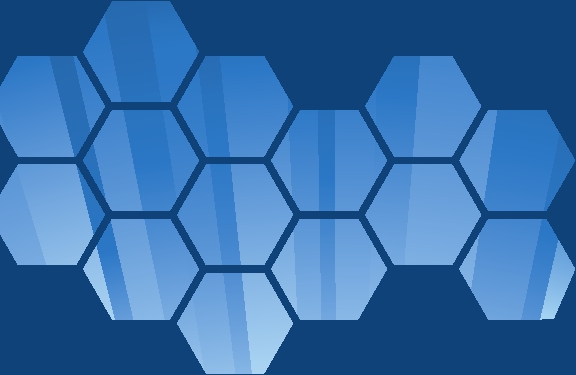 